BMW 420 d Cabrio Steptronic "Luxury Line"2.0 Diesel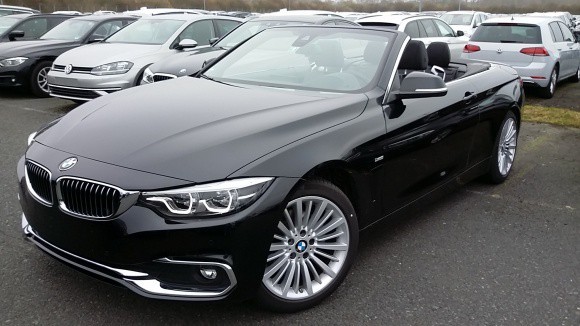 Data primei înmatriculări:	05.2017Kilometraj conform tahometru:	10.200 KilometriCuloare:	saphirschwarz- metallicUşi:	2Combustibil:	DieselCutie de viteze:	Transmisie automatăNumăr total proprietari	1cunoscuţi:Putere:	140 Kw / 190 PSConsum de combustibil în regim combinat:Consum de combustibil în localităţi: Consum de combustibil în afara localităţilor:Emisii CO2 în regim combinat:Original price 55,235.00 EUR. net.Dotări:ABS (sistem antiblocare)Acces tip confortAfişaj pană anvelopă RPAAsistenţă fază lungăButon SportComputer de bordComutator experienţă conducere inclusiv Eco ProCotieră centrală: faţăDispozitiv pentru reglarea automată a vitezei TempomatDSC (control dinamic al stabilităţii)Faruri cu LED-uriFaruri de ceaţăFiltru de particule DieselGeamuri acţionate electric: faţă şi spateHead-up Display (afişaj indicaţii pe parbriz)Încălzire scaune: Scaunul şoferului, Scaun pasager dreaptaÎnchidere centralizată cu telecomandăNumăr airbaguri: 4Oglindă exterioară: electric retractabilOglindă interioară cu atenuare automatăPachet Compartimente de depozitarePachet InnovationPachet luminiPiele, Dakota SchwarzPriză 230 VProtecţie activăRadio / CDSenzor de ploaieSenzori de parcare (PDC (sistem de asistenţă la parcare) ) ( faţă, spate )ServotronicSistem automat climatizareSistem de avertizare la schimbarea benzii de rulareSistem de navigaţie cu reprezentarea hărţii ( BMW Professional)Sistemul de alarmăSkisack / Durch-lademöglichkeitStart/Stop systemSuport pentru protecţia împotriva lordozei: Scaunul şoferului, Scaun pasager dreaptaTelefon: PregătireTrapă decapotabilă acţionată electricVolan cu sistem de încălzireVolan multifuncţionalVolan pieleBMW 420 d Cabrio Steptronic "Luxury Line"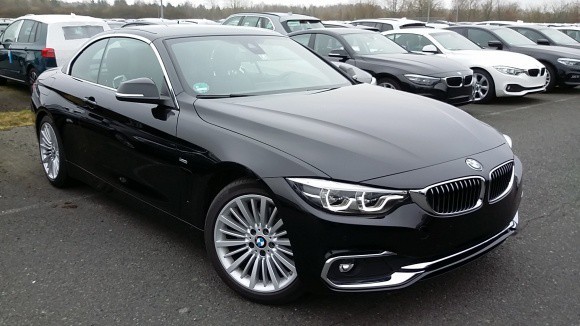 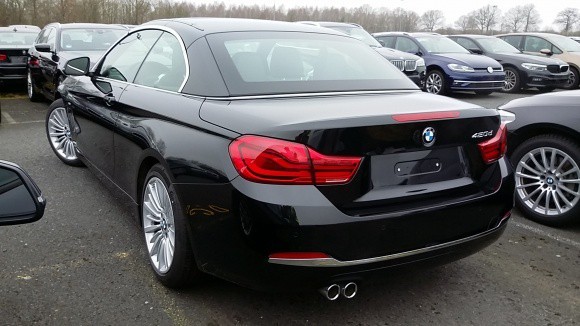 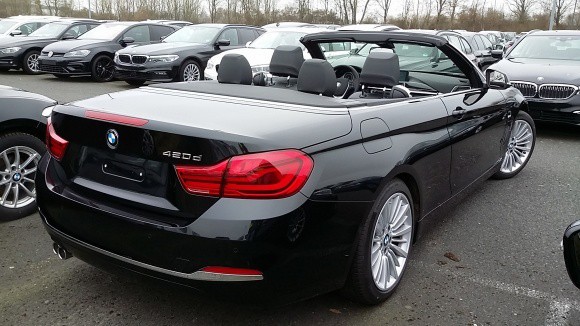 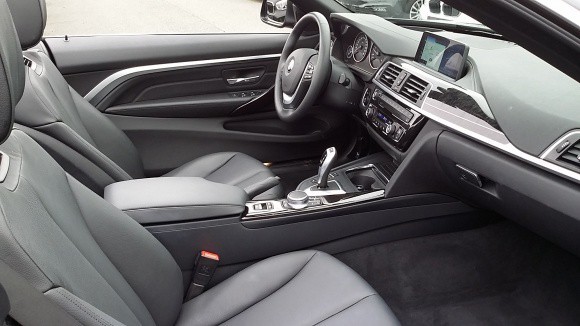 Preţ: EUR , 38.800 euro+ tva 